Инструкцияо правилах измерения длины хвоста у кошки (кота).Подготовь инструмент для измерения длины.Для безопасного измерения необходимо не менее двух участников (один держит, другой измеряет)Найди свою кошку.Соблюдай правила техники безопасности при работе с хищником.Подготовь питомца к измерению: погладь, найди  крестцовый позвонок (точка начала роста хвоста).Приложи  измерительный инструмент   нулевой отметкой к данной точке. Выпрями хвост вдоль измерительного инструмента и зафиксируй конечную точку хвоста (последний позвонок), исключая длину  шерсти.Если есть возможность, сделай фотоснимок для подтверждения  результата.Запиши результат измерения в сантиметрах.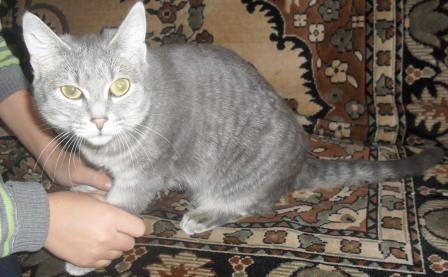 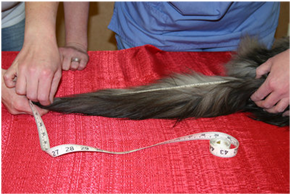 